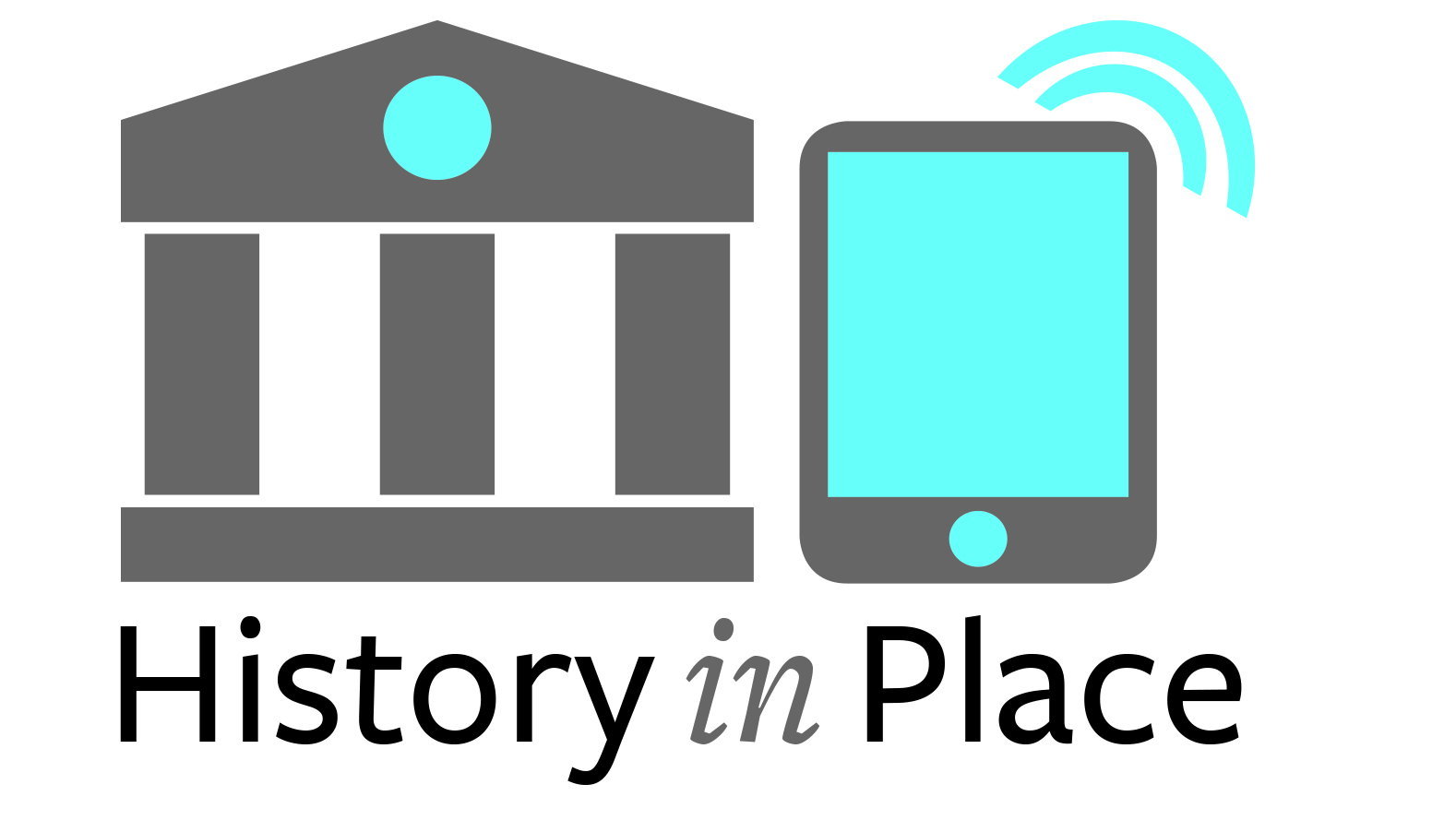 Name of ProjectName of ProjectGroup MembersGroup MembersCriteriaCriteria1.  The story was well-sequenced with a beginning, middle and end.              /102.  The project included historically accurate information about the time period.              /103.  The story used objects from the museum collection in an effective and appropriate                     /104.  The story used appropriate historical terms and concepts.              /105.  The story identified points of view from the past and present.              /106.  The group made good use of the museum’s resources.              /107.  The story was well-edited.              /108.  The images were well focused.              /109.  The sound quality was clear and easy to hear.              /1010.  The group worked well together.              /10 Comments             Comments            